Уважаемые жители города Благовещенск и Благовещенского района!Если вы располагаете сведениями о ситуации неблагополучия в семье,где дети:- находятся без присмотра взрослых;- подвергаются насилию или являются его свидетелями;- остро нуждаются в оказании помощи со стороны специалистов;где родители:- не выполняют или уклоняются от выполнения своих родительских обязанностей;- злоупотребляют спиртными напитками, наркотиками или психотропными веществами;- ведут асоциальный, аморальный, криминальный, либо противоречащий общим жизненным принципам образ жизни;- жестоко обращаются с детьмиНЕ ОСТАВАЙТЕСЬ РАВНОДУШНЫМИ!!!Информацию о данных фактах Вы можете передать в следующие службы:- дежурная часть Отдела МВД России по Благовещенскому району(г. Благовещенск, ул. Советская, 16 тел. 2-25-04)- Комиссия по делам несовершеннолетних и защите их прав при Администрации Муниципального района Благовещенский район РБ(г. Благовещенск, ул. Парижской Коммуны,25, тел. 3-29-24)- Отдел опеки и попечительства Администрации Муниципального района Благовещенский район РБ(г. Благовещенск, ул. Седова, 96 тел. 2-21-57)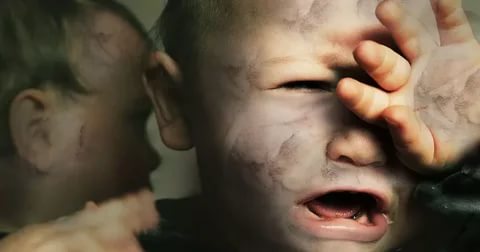 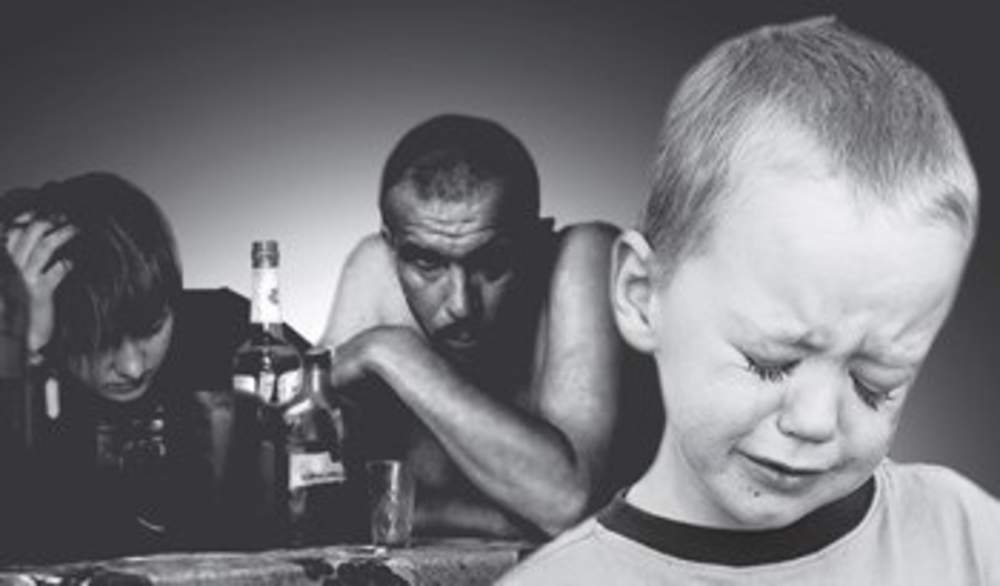 